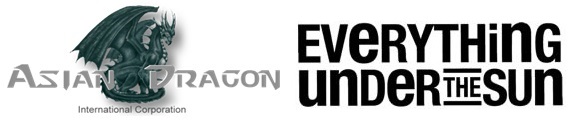 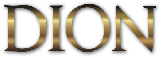 ModelPictureBasic ConfigurationFunctionPrice (FOB:Qing dao)Price (FOB:Qing dao)DION ADISRDL-M3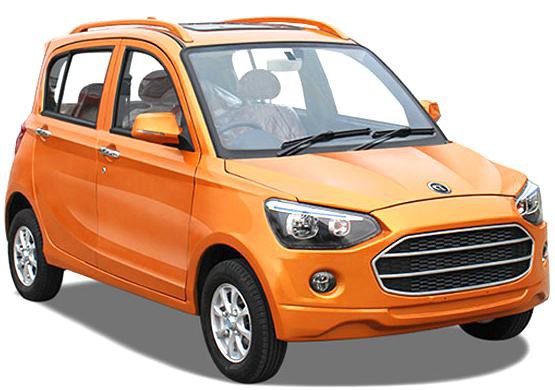 Size:3400*1550*1560mm Motor:3500W/4000WCapacity:1 driver + 3 passengersWheelbase:2185mmWheel-track:1360mm/1350mm Ground clearance:150mmKerb Weight:830kgBrake system:front disc, rear drum Tyre:155/70R12Battery:72V 100AH/72V 120AHMileage:80-150km Charging time:8-12h Max speed:55km/h Color:OptionalBrake booster:YES Control door lock:YES Remote key:YESLED reading lamp:YES Aluminum alloy wheels:YES Rear View Camera:YES12V power supply interface:YES Cell phone charging interface:YES Speaker:2Dipped headlight/High beam:YESDaytime Running Light:YES Power windows:YESUS $6,200US $6,200DION ADISRDL-M2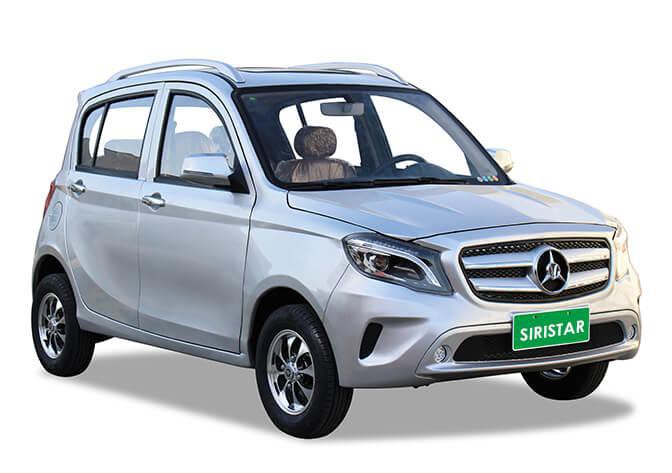 Certificate:CCC/ISO9001 etc Size:3400*1550*1560mm Motor:3500W/4000WCapacity:1 driver + 3 passengers Wheelbase:2185mmWheel-track:1360mm/1350mmGround clearance:150mm Weight:830kgBrake system:front disc, rear drumTyre:155/70R12Battery:72V 100AH/72V 120AHMileage:80-150km Charging time:8-12h Max speed:55km/h Color:OptionalBrake booster:YES Control door lock:YES Remote key:YESLED reading lamp:YESAluminum alloy wheels:YES Rear View Camera:YES12V power supply interface:YESCell phone charging interface:YES Speaker:2Dipped headlight/High beam:YES Daytime Running Light:YES Power windows:YESUS $6,200US $6,200Payment Terms: 1.T/T: 50% deposit in advance, 50% before shipment.2.L/C: irrevocable LC at sight. Trade Assurance Order Alibaba Online 3.Delivery Time: 25 working days after receiving the 50% down payment. 4.Quotation validity: Within 30 days.5.After-service: 1%-2% easily damage parts be sent out as order quantity.Payment Terms: 1.T/T: 50% deposit in advance, 50% before shipment.2.L/C: irrevocable LC at sight. Trade Assurance Order Alibaba Online 3.Delivery Time: 25 working days after receiving the 50% down payment. 4.Quotation validity: Within 30 days.5.After-service: 1%-2% easily damage parts be sent out as order quantity.Payment Terms: 1.T/T: 50% deposit in advance, 50% before shipment.2.L/C: irrevocable LC at sight. Trade Assurance Order Alibaba Online 3.Delivery Time: 25 working days after receiving the 50% down payment. 4.Quotation validity: Within 30 days.5.After-service: 1%-2% easily damage parts be sent out as order quantity.Payment Terms: 1.T/T: 50% deposit in advance, 50% before shipment.2.L/C: irrevocable LC at sight. Trade Assurance Order Alibaba Online 3.Delivery Time: 25 working days after receiving the 50% down payment. 4.Quotation validity: Within 30 days.5.After-service: 1%-2% easily damage parts be sent out as order quantity.Payment Terms: 1.T/T: 50% deposit in advance, 50% before shipment.2.L/C: irrevocable LC at sight. Trade Assurance Order Alibaba Online 3.Delivery Time: 25 working days after receiving the 50% down payment. 4.Quotation validity: Within 30 days.5.After-service: 1%-2% easily damage parts be sent out as order quantity.